Конспект НОД по теме "Снегирь на ветке"Рисование по мотивам стихов и загадок.Старшая группаЗадачи: Учить передавать форму и характерные особенности снегирей по их описанию в стихах и загадках; продолжать учить самостоятельно смешивать краски для получения нужного оттенка, способствовать развитию цветового и образного восприятия; совершенствовать изобразительные умения и развивать способность к созданию выразительных образов, используя различные средства изображения.Предварительная работа: Разгадывание загадок, рассматривание иллюстрацию с изображением снегирей на ветках, экскурсия в парк с родителями (в выходной день).Материалы, инструменты, оборудование: Листы бумаги голубых, светло -сиреневых цветов; гуашь, кисточки, баночки с водой, ватные палочки, салфетки, мольберт, иллюстрации с изображением снегирей, рисунки выполненные воспитателем для показа техники рисования, палитра для смешивания красок.Содержание:Воспитатель читает стихотворение:Снежок порхает, кружится,На улице бело.И превратились лужицыВ холодное стекло.Где летом пели зяблики, Сегодня- посмотри!-Как розовые  яблоки,На ветках снегири.Воспитатель: Как вы думаете о  ком это стихотворение? Дети: о птицахВоспитатель: О каких птицах?Дети: о зябликах и снегирях.Воспитатель: Правильно, а можем ли мы зимой встретить зябликов?Дети: НетВоспитатель: Конечно нет, они улетают в теплые края. А снегирей мы можем увидеть зимой?Дети: МожемВоспитатель показывает на мольберте несколько иллюстраций с изображением снегирей и предлагает детям полюбоваться ими.Воспитатель: Давайте внимательно рассмотрим снегирей, как мы их отличаем от других птиц?Дети: У них красные и розовые грудки и темно-серые перышки.Воспитатель: Давайте с вами попробуем получить розовый цвет, как вы думает какие цвета нужно смешать между собой?Дети: красный и белыйВоспитатель: Правильно, давайте попробуем.Дети начинают смешивать краски на палитре.Воспитатель: А теперь нашим ручкам нужно отдохнуть.Физкультминутка:Мы сегодня рисовали, 
Наши пальчики устали. 
Пусть немножко отдохнут 
Снова рисовать начнут. 
Дружно локти отведем 
Снова рисовать начнем. (Кисти рук погладили, встряхнули, размяли.) 
Мы сегодня рисовали, 
Наши пальчики устали. 
Наши пальчики встряхнем, 
Рисовать опять начнем. 
Ноги вместе, ноги врозь, 
Заколачиваем гвоздь. (Дети плавно поднимают руки перед собой, встряхивают кистями, притопывают.) 
Мы старались, рисовали, 
А теперь все дружно встали, 
Ножками потопали, ручками похлопали, 
Затем пальчики сожмем, 
Снова рисовать начнем. 
Мы старались, рисовали, 
Наши пальчики устали, 
А теперь мы отдохнем — 
Снова рисовать начнем. (Декламируя стихотворение, дети выполняют движения, повторяя их за педагогом.)Воспитатель: А как вы думаете чем любят лакомится снегири?Дети: ягодами рябиныВоспитатель: Конечно любимое их лакомство, это ягоды рябиныВоспитатель показывает детям картинку с изображением ягод на ветке.Воспитатель: А теперь давайте попробуем представить своего снегиря, закрывайте глазки.Дальше воспитатель подробно, поэтапно вместе с детьми рисует снегиря на ветке рябины. В это время звучит музыка "Звуки леса".После того как дети нарисовали снегирей, воспитатель предлагает детям поиграть. Все выходят на ковер.Воспитатель: А теперь попробуем представить , что мы снегири.Сел на ветку снегирек -все присели;Брызнул дождик - он промок- выпрямиться, поднять руки вверх, покружиться;Ветерок, подул слегка - легкие наклоныОбсуши нам снегирька - легкий бег по кругу.Игра повторяется 2-3 раза.После занятия дети с воспитателем оформляют альбом "Птицы зимой" и размещают его в уголке природы.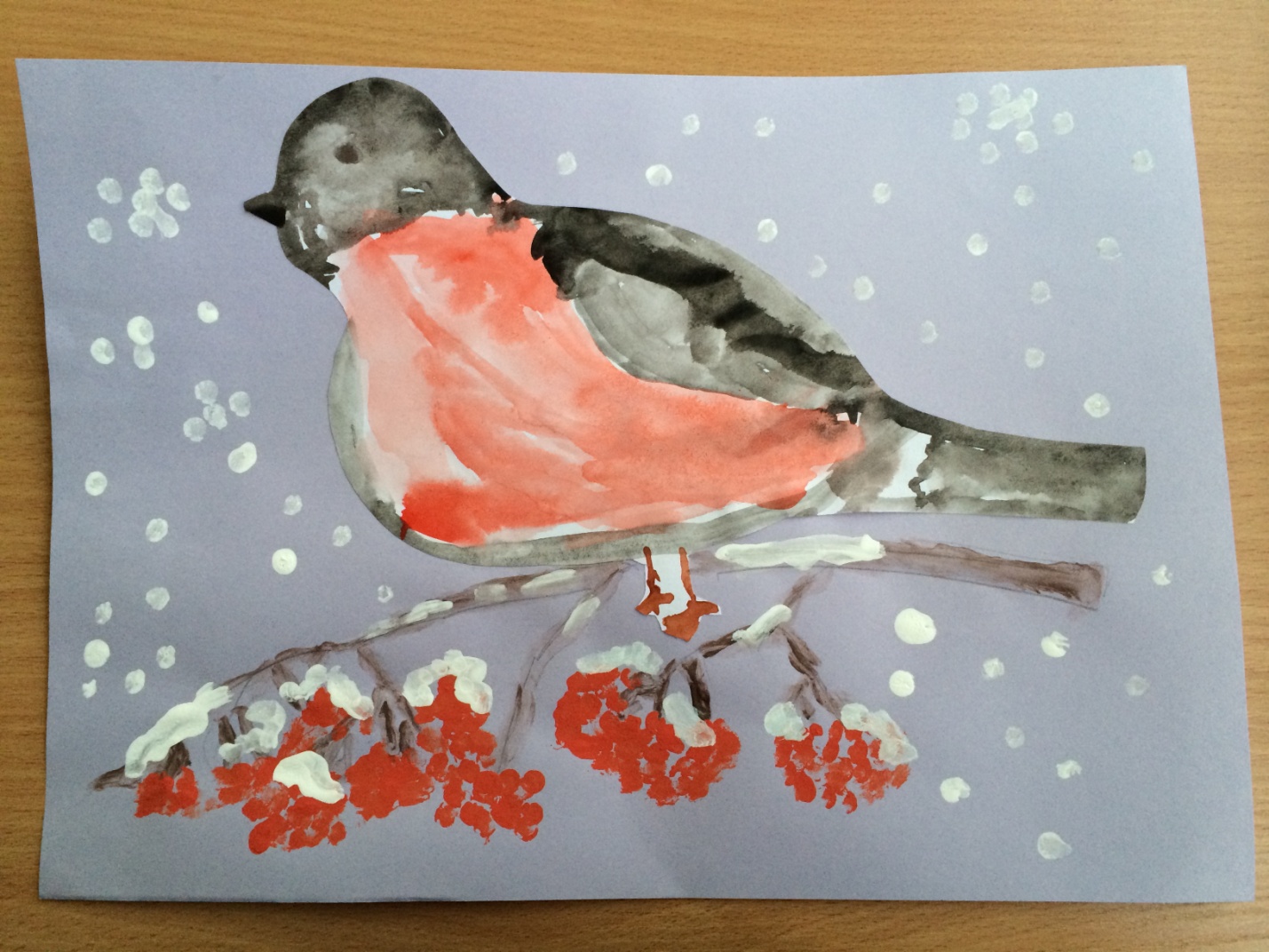 